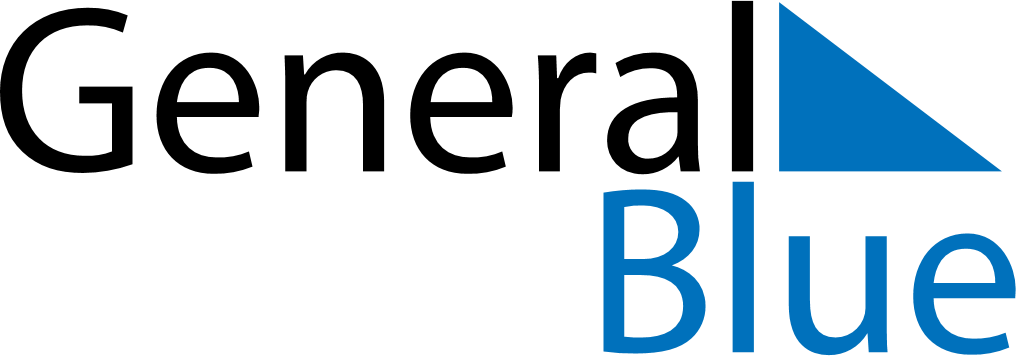 February 2020February 2020February 2020February 2020MaltaMaltaMaltaSundayMondayTuesdayWednesdayThursdayFridayFridaySaturday123456778910111213141415Feast of Saint Paul’s Shipwreck in Malta16171819202121222324252627282829